Министерство образования Московской области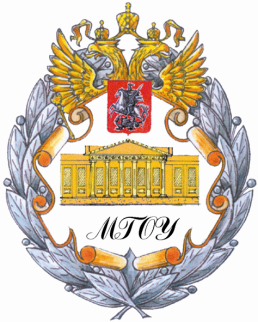 Международная академия наук педагогического образования 
Московский государственный областной университетБиолого-химический факультетКафедра методики преподавания биологии, 
химии и экологии ИНФОРМАЦИОННОЕ ПИСЬМО №1Уважаемые коллеги!8–10 ноября 2017 г. на базе Московского государственного областного университета проводится Всероссийская научно-практическая конференция с международным участием "Актуальные проблемы методики преподавания биологии, химии и экологии в школе и ВУЗе", посвященная 90-летию со дня рождения ученого, методиста-биолога Д.И. Трайтака. Председатель оргкомитета –  ректор МГОУ Хроменков П.Н.; сопредседатели – профессор Пасечник В.В., профессор Артамонова Е.И., декан биолог-химического факультета – Юнусов Х.Б., заведующий кафедры методики преподавания биологи, химии и экологии Ефимова Т.М.;   ответственный секретарь – доцент  Швецов Г.Г., технический секретарь – Суюндукова Н.С. Цель конференции – рассмотреть теоретические и практические аспекты методики преподавания биологии, химии и экологии в школе и ВУЗе, обусловленные современным состоянием естественнонаучного образования в Российской Федерации и за рубежом.Форма участия в конференции: очная, заочная.К участию в конференции приглашаются представители различных научных и учебных заведений,  занимающихся проблемами методики обучения биологии, химии и экологии в школе и ВУЗе.Конференция проводится с изданием сборника материалов. Материалы конференции будут включены в Российский индекс научного цитирования (РИНЦ) и размещены в Научной электронной библиотеке (eLibrary.ru). Официальный язык конференции – русский. Программа будет включать пленарные (20 мин) и секционные (10 мин) доклады, а также стендовые сообщения.Условия публикации и требования к авторским материалам:Необходимо заполнить Регистрационную карту участника конференции, содержащую сведения о докладчиках, тему доклада и информацию о форме участия (см. Приложение 1). Для электронной регистрации перейдите по ссылке https://goo.gl/forms/ssafaEeg8044qRcS2 Материалы докладов оформляются в электронном виде до 5-и страниц машинописного текста через 1,5 интервала, шрифт Times New Roman, размер 14 пт, отступ , поля . с подписями авторов. Название следует печатать без кавычек строчными буквами. Выше названия печатаются фамилия и инициалы автора и E-mail. Сноски, примечания и список литературы следует давать в конце статьи.                                                            Иванов И.И.E-mail: Ivanov@edu.ruМосковский государственный областной университетАктуальные проблемы классификации средств обучения биологии Материалы будут издаваться в авторской редакции. Редколлегия оставляет за собой право не публиковать материалы, которые не отвечают тематике сборника и условиям публикации 
пп. 2 - 5.Электронную версию текста, анкету автора (см. Приложение 2) в формате WORD или RTF, а также заявление и согласие на обработку персональных данных в PDF формате (см. Приложения 3-4) необходимо отправить по электронной почте Швецову Глебу Геннадьевичу (gg.shvecov@mgou.ru). Если текст содержит сложные элементы форматирования (таблицы, рисунки или схемы), то все они должны быть сгруппированы в единый графический объект. Организационный взнос в размере 500 рублей за публикацию объемом до 3 страниц текста (без налога за пересылку) должны быть высланы на карту Сбербанка 5469 4000 2379 8841 (Ефимова Татьяна Михайловна) с указанием назначения платежа «Оргвзнос конф. от Фамилия И.О., Регион». В случае если авторов больше одного, то каждый соавтор платит дополнительно по 100 рублей за публикацию.Срок окончания приема материалов до 29 сентября 2017 г.  Приглашение на конференцию и дополнительная информация будет направлена в Ваш адрес после получения регистрационной карты и включения Вашего доклада в программу конференции. Питание и проживание во время конференции должно быть оплачено Вами самостоятельно или за счет командирующей организации.ОргкомитетПриложение 1РЕГИСТРАЦИОННАЯ КАРТА*Фамилия											Имя			 									Отчество		 									Ученая степень	 									Ученое звание										   Организация											Тема доклада																																					Домашний адрес:																								Домашний телефон										Рабочий адрес																								Рабочий телефон										Факс 												E-mail												Форма участия:□ – только публикация;□ – личное участие: сообщение; доклад.(нужное подчеркнуть)Заполненная регистрационная карта участника, с текстом доклада и отсканированной квитанцией об оплате оргвзноса 
(на квитанции указать фамилии авторов и название доклада) 
должна быть выслана в адрес оргкомитета по 
E-mail: gg.shvecov@mgou.ru  не позднее 29 сентября 2017 г.Оргкомитет___________________________________* Для прошедших процедуру электронной регистрации участников заполнение данной формы не требуется. Приложение 2Анкета для авторадля размещения статей в НЭБ для индексирования в РИНЦРектору МГОУП.Н. Хроменкову_________________________________ФИО_________________________________паспорт серия, номер, дата выдачи, кем выдан,  код подразделения_________________________________адрес, телефонЗаявлениеЯ ________________________________________ выражаю свое согласие на издание и (Ф.И.О.)размещение электронной версии полного текста/метаданных моей статьи «____________ _____________________________» в тематических базах данных(название)и электронных  библиотеках  (ст. 1286 и 1238 Гражданского Кодекса Российской Федерации) как на безвозмездной, так и на возмездной основе в целях предоставления пользователям сети Интернет открытого доступа к тексту и метаданным произведения, как в пределах территории Российской Федерации, так и за ее пределами, входящей в сборник материалов международной научно-практической конференции «Актуальные проблемы методики преподавания биологии, химии и экологии в школе и ВУЗе» (далее – Произведение), а также даю согласие на заключение ответственным редактором Пасечником Владимиром Васильевичем соответствующего лицензионного договора.Гарантирую, что материалы, предлагаемые для издания, являются оригинальной работой, созданы и вычитаны мной (составителем, ответственным редактором, ответственным за выпуск и т. д.), проверена точность и достоверность данных (имена, даты, термины, формулы, таблицы и т. д.).Согласие на обработку МГОУ/ИИУ моих персональных данных прилагаю.Приложение:авторская анкета (на электронном носителе) – на ___ листе(ах);согласие на обработку персональных данных – на 1 листе.рукопись статьи, включая аннотацию и ключевые слова (на электронном носителе) – на _____ листах.«        » ____________ 20__ г.________________                   /_____________________/                                                                                    подпись                       расшифровка подписиСогласие на обработку персональных данныхЯ, ________________, (паспорт: серия _________ № ____________, выдан ______________________________ код подразделения ______ ), проживающий по адресу: ___________________________________________, как субъект персональных данных, в соответствии с требованиями Федерального закона от 27.07.2006 №152-ФЗ «О персональных данных» (с изменениями и дополнениями), не возражаю против обработки Государственным образовательным учреждением высшего образования Московской области Московским государственным областным университетом (МГОУ) (адрес: 105005, г. Москва, ул. Радио, д.10А), включая сбор, систематизацию, накопление, хранение, уточнение (обновление, изменение), использование, распространение (в том числе передачу), обезличивание, блокирование, уничтожение моих персональных данных до момента отзыва настоящего соглашения.Цели обработки персональных данных связаны с осуществлением деятельности, определенной уставом МГОУ.Перечень персональных данных, на обработку которых дается согласие субъекта персональных данных: любая информация, относящаяся ко мне как к физическому лицу (субъекту персональных данных), в том числе фамилия, имя, отчество, год, месяц, дата и место рождения, адрес, образование, ученые степень и звание и другая информация.Настоящее согласие может быть отозвано мной в письменной форме.Настоящее согласие действует до даты его отзыва мною путем направления в МГОУ письменного сообщения об указанном отзыве в произвольной форме, если иное не установлено законодательством Российской Федерации.Подтверждаю, что ознакомлен(а) с Положением об организации работы с персональными данными. Права и обязанности субъекта персональных данных мне разъяснены.«        » ____________ 20__ г.________________                   /_____________________/подпись                                       расшифровка подписиНа русском языкеНа английском языке*(*Информация на английском языке предоставляется по желанию автора)Фамилия, имя, отчество (полностью)Ученые степень и звание
(если имеются)ДолжностьОрганизация (или несколько организаций), в которой работал автор на момент выхода в свет (или написания) статьиПодразделение организацииГородСтранаАдрес организацииe-mailSPIN-код каждого автора, зарегистрированного в РИНЦ (написан в регистрационной анкете автора на сайте www.elibrary.ru)Разделы рубрикатора ГРНТИ, отражающие тематическое направление публикации(www.grnti.ru)Аннотация
(до 300 печатных знаков)Ключевые слова
(3-5 слов/словосочетаний)ВАЖНО!!! Если использованные источники оформлены в виде постраничных ссылок, то для размещения издания в РИНЦ источники необходимо оформить в виде обычного списка 
по алфавиту (ГОСТ Р 7.0.5–2008 «Библиографическая ссылка»).ВАЖНО!!! Если использованные источники оформлены в виде постраничных ссылок, то для размещения издания в РИНЦ источники необходимо оформить в виде обычного списка 
по алфавиту (ГОСТ Р 7.0.5–2008 «Библиографическая ссылка»).ВАЖНО!!! Если использованные источники оформлены в виде постраничных ссылок, то для размещения издания в РИНЦ источники необходимо оформить в виде обычного списка 
по алфавиту (ГОСТ Р 7.0.5–2008 «Библиографическая ссылка»).